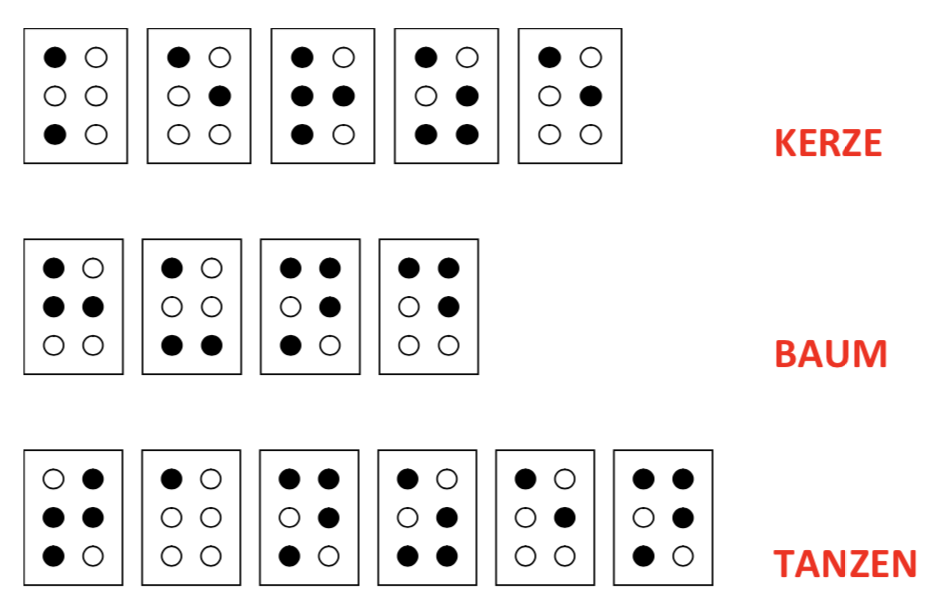             Blind sein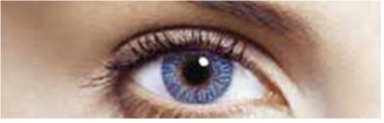 Lösung 